		บันทึกข้อความ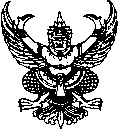 ส่วนราชการ                                           ที่            	วันที่             256๕     เรื่อง  	ขอความเห็นชอบเคลื่อนย้ายโค กระบือเรียน  ปศุสัตว์จังหวัดตามที่กรมปศุสัตว์กำหนดให้สำนักงานปศุสัตว์จังหวัด  ดำเนินงานตามมาตรการป้องกันและควบคุมโรคลัมปี สกิน ตามที่มีการปรับเปลี่ยน โดยกำหนดให้กรณีโค กระบือที่ยังไม่ได้รับการฉีดวัคซีนป้องกันโรคลัมปี สกิน หรือฉีดวัคซีนมาแล้วเกินกว่า ๑๘๐ วัน ในจังหวัดที่พบการเกิดโรค กำหนดให้การเคลื่อนย้ายโค กระบือ เข้าโรงฆ่าสัตว์ภายในจังหวัดเท่านั้น และในจังหวัดที่ไม่พบการเกิดโรค กำหนดให้การเคลื่อนย้ายโค กระบือ เข้าโรงฆ่าสัตว์ภายในจังหวัดและพื้นที่เขตปศุสัตว์เดียวกัน ส่วนกรณีอื่นๆให้ขอความเห็นชอบจากปศุสัตว์จังหวัด นั้นในการนี้ สำนักงานปศุสัตว์อำเภอ    ได้รับคำร้องขออนุญาตเคลื่อนย้ายโค กระบือ จำนวน    ตัว ตามแบบคำขออนุญาตนำหรือเคลื่อนย้ายสัตว์หรือซากสัตว์ภายในราชอาณาจักร (แบบร.๑/๒) เลขที่   วันที่ยื่นคำขอ   จากท้องที่ต้นทาง    ไปยังท้องที่ปลายทาง    ในช่วงวันที่    โดยได้ทำการกักสัตว์ตามระเบียบของกรมปศุสัตว์และข้าพเจ้าได้ตรวจสอบสัตว์และพื้นที่แล้วดังนี้จุดประสงค์ของการเคลื่อนย้ายไปที่ปลายทาง เพื่อเข้าโรงฆ่าสัตว์          เพื่อไปเลี้ยงทำพันธุ์ (พิจารณาเพิ่มเติม ข้อ ๘-๑๐)    เพื่อไปเลี้ยงขุน (พิจารณาเพิ่มเติม ข้อ ๘-๑๐)    เพื่อส่งออกไปต่างประเทศ (พิจารณาเพิ่มเติม ข้อ ๘ และ ๑๐)  อื่นๆ เพื่อ..................................................... (พิจารณาเพิ่มเติม ข้อ ๘-๑๐)   กรณีเคลื่อนย้ายไปโรงฆ่า (ให้ระบุ ชื่อโรงฆ่าและเบอร์โทรศัพท์)    ซึ่งผ่านการรับรองมาตรฐานจากกรมปศุสัตว์และดำเนินการเข้าฆ่าภายใน    วันหลังการเคลื่อนย้ายโค กระบือทุกตัวมีสุขภาพแข็งแรงสมบูรณ์ มีการเลี้ยงที่ผ่านการรับรอง และปรับปรุงระบบความปลอดภัยทางชีวภาพเพื่อป้องกันแมลงพาหะ GAP เลขที่   . GFM เลขที่      อื่น ๆระบุ   ฟาร์มติดตั้งมุ้งรอบคอกสัตว์  มีระบบการจัดการแมลงพาหะและพ่นยาฆ่าแมลงรอบฟาร์มมีการสังเกตรอยตุ่มนูน แผลตกสะเก็ดบริเวณแผงคอ ท้อง ขาและข้างลำตัวและไม่พบรอยโรคของโรคลัมปี สกิน ตามนิยามของกรมปศุสัตว์ ตรวจสอบเมื่อวันที่    เวลา  .  โดย    ตำแหน่ง .พื้นที่อำเภอต้นทาง     มี      ไม่มี รายงานการเกิดโรคลัมปี สกินกรณีมีรายงานการเกิดโรค พื้นที่ต้นทางอยู่ห่างจากจุดเกิดโรคที่ใกล้ที่สุด น้อยกว่า ๕ กิโลเมตร     ๕ –  ๑๐ กิโลเมตร       ๑๐– ๒๐ กิโลเมตร     มากกว่า ๕๐ กิโลเมตรก่อนทำการเคลื่อนย้าย ๒๔ ชั่วโมง ได้ดำเนินการ  ราดยาฆ่าแมลงบนตัวสัตว์        พ่นยาฆ่าแมลงบนยานพาหนะ      พ่นยาฆ่าเชื้อบนยานพาหนะ๗.๑ ยาฆ่าแมลง (ระบุตัวยา)       ๗.๒ ยาฆ่าเชื้อ (ระบุตัวยา)      หมายเหตุ : กรณีเข้าโรงฆ่าให้คำนึงถึงชนิดของยาฆ่าแมลงที่ใช้และการตกค้างในสัตว์เพื่อบริโภคกักเพื่อสังเกตอาการตามนิยามของกรมปศุสัตว์เป็นเวลา ๒๘ วันที่ฟาร์มต้นทางและมีการรับรองการกัก (แนบแบบบันทึกสั่งกัก)ฟาร์มปลายทางมีระบบการจัดการแมลงพาหะ พ่นยาฆ่าแมลงรอบฟาร์ม  ติดตั้งมุ้งรอบคอกสัตว์และมีคอกกักแยกต่างหากพร้อมติดตั้งมุ้งเพื่อกักโค กระบือที่นำเข้ามาใหม่ก่อนเข้าร่วมฝูงเป็นเวลา ๒๘ วัน (แนบรูปถ่ายประกอบ)    เอกสารอื่นๆ เพื่อประกอบการพิจารณา 	        	จึงเรียนมาเพื่อโปรดพิจารณา					(                                       )					ปศุสัตว์อำเภอ.......................... แนบใบ ร1/2 จำนวน    ฉบับ                   แนบบันทึกสั่งกัก แนบ ฆจส.2 ภาพฟาร์มต้นทาง ภาพฟาร์มปลายทาง        						เห็นชอบ					ปศุสัตว์จังหวัดพระนครศรีอยุธยา	